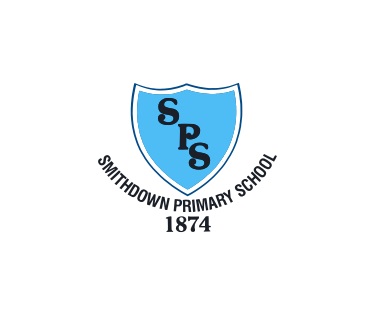 MondayTuesdayWednesdayThursdayFriday9 – 9.40 am Phonics Input9 – 9.40 am Phonics Input9 – 9.30 Singing Assembly9 – 9.40 am Phonics Input9 – 9.40 am Phonics InputMaths EnglishMaths EnglishMaths 11: MusicEnglishMaths or EnglishPEMaths EnglishLunchLunchLunchLunchLunchFoundation SubjectsFoundation SubjectsFoundation SubjectsPPA: ScienceFoundation SubjectsContinuous ProvisionContinuous ProvisionContinuous ProvisionPPA: ComputingContinuous Provision